§1011.  PurposeThe Legislature finds that the potato industry has a substantial and unique effect on the economy of the entire State and Aroostook County in particular.  Large numbers of the people in the State are directly or indirectly dependent on the industry. Over the years the industry has experienced wide fluctuations in prices and quality of product.  Such fluctuations have caused commensurate instability in the economy of a large portion of the State.  To a great extent the well-being of the industry is dependent upon those persons engaged in the marketing of the potatoes and rotation crops grown by others and the manner in which their services are performed.  The entire manner of marketing potatoes and rotation crops is unique and requires special consideration.  [PL 1997, c. 606, §1 (AMD).]The Legislature intends through this legislation to exercise the police power of the State in order to protect and promote the general welfare of the potato industry and the people of the State and maintain and encourage fair and equitable practices in the handling, sale and storage of potatoes and rotation crops.  Such stabilization of the potato industry will have the beneficial effect of improving the economy of the entire State.  [PL 1997, c. 606, §1 (AMD).]SECTION HISTORYPL 1971, c. 366 (NEW). PL 1997, c. 606, §1 (AMD). The State of Maine claims a copyright in its codified statutes. If you intend to republish this material, we require that you include the following disclaimer in your publication:All copyrights and other rights to statutory text are reserved by the State of Maine. The text included in this publication reflects changes made through the First Regular and First Special Session of the 131st Maine Legislature and is current through November 1, 2023
                    . The text is subject to change without notice. It is a version that has not been officially certified by the Secretary of State. Refer to the Maine Revised Statutes Annotated and supplements for certified text.
                The Office of the Revisor of Statutes also requests that you send us one copy of any statutory publication you may produce. Our goal is not to restrict publishing activity, but to keep track of who is publishing what, to identify any needless duplication and to preserve the State's copyright rights.PLEASE NOTE: The Revisor's Office cannot perform research for or provide legal advice or interpretation of Maine law to the public. If you need legal assistance, please contact a qualified attorney.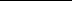 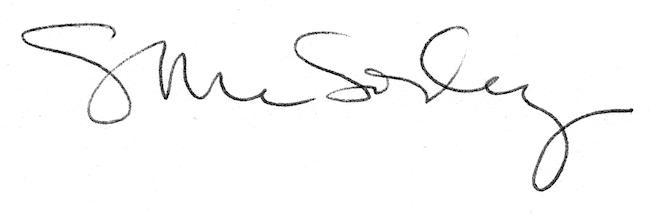 